بسمه تعالی 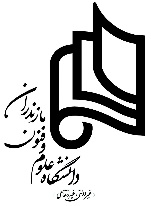 دانشگاه علوم و فنون مازندرانفرم گزارش وضعیت کارآموزیمشخصاتدانشجونام و نام خانوادگی :                                                شماره دانشجویی:رشته تحصیلی:                               گرایش:                          مقطع:آدرس محل کاراموزی:                   تاریخ شروع دوره:                            تاریخ پایان دوره :مشخصاتسرپرستنام و نام خانوادگی سرپرست کاراموزی:                                     سمت :                                                                                                    تاریخ:                                                                                                    مهر و امضا نظر سرپرستکار اموزیتعداد روز کاری طی دوره:تعداد روزهای غیبت موجه کار اموز:                     تعداد روزهای غیبت غیر موجه کار اموز:ارزیابی سرپرست کارآموزینمره به عدد :نمره به حروف :پیشنهاداتشرح پیشنهادات سرپرست کاراموز جهت بهبود برنامه :                                                                                                      تاریخ :                                                                                                      مهروامضا 